Chippewa County 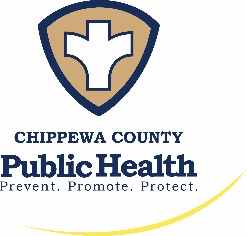 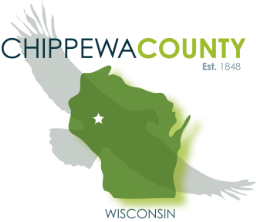 Department of Public Health711 N Bridge Street, Room 121Chippewa Falls, WI  54729P: 715.726.7900 / 1.800.400.3678F: 715.726.7910www.co.chippewa.wi.us/ccdphChippewa County Department of Public Health2017-2018 Accreditation Time LineREQUIREMENTS FOR VOLUNTARY ADDREDITATION:Agency strategic plan 2017-2020Community Health Assessment within last 5 years, using comprehensive data and including community partners to determine priority health issues. 2014-2015-CHA complete. 2017-2018 CHA in progressCommunity Health Improvement Plan (CHIP) that outlines implementation of evidence based strategies to impact on the priority problems 2016-2018 Documentation related to the domains and standards with the self-assessment documentDevelopment and use of a performance management system including continuous quality improvement. (VMSG)STEPACTIVITYCOMPLETED/DUE DATEAccreditation Organizational Pre-PlanningNACCHO grant awarded Sept 29, 2017NACCHO contract signed by both parties-Oct. 16, 2017Accreditation Fiscal management meeting 1st invoice created & submitted to NACCHOAccreditation Coordinators appointedDirector & Accreditation Coordinators complete Online trainingDirector & Accreditation Coordinators read AC Book & AC Coordinator booksAccreditation Coordinators set meeting dates & times PHAB Letter of Intent Requirements: Community Health Assessment 2014-2015 completeCommunity Health Assessment 2017-2018 in progressCommunity Health Improvement Plan 2016-2018 completeAgency Strategic Plan 2017-2020 completeHealth Officer & Accreditation Coordinators complete PHAB online training-CompleteComplete Accreditation Application Roadmap Accreditation presentation to Agency Leadership/Management team Accreditation update during December 2017 Board of Health meetingCompleteCompleteJan. 1, 2018CompleteDec. 20 2017Oct 19, 2017Oct. 19, 2017Feb. 21 2018Oct. 24, 2017Dec. 31, 2017Complete Dec 21, 2017Accreditation PlanningOrganized meetings for domain self-assessment with each domain team Completed Accreditation Team Planning Set up Domain Team Lead meeting to do PHAB online training Accreditation presentation during  All -Staff meeting in December 2017Dec 7, 2017Dec. 20, 2017Accreditation Team Planning Accreditation Team Planning Accreditation Team Planning  Meeting of accreditation  domain team leadsOverview of accreditationReview of the self-assessment toolDiscussed an internal system for organizing documentation (template)PHAB online training                Domain binder Accreditation timeline December 7, 2017Accreditation Team Planning Meet monthly with the domain leadsMeet monthly all staff –giving updates to all staff March 2018Accreditation Team Planning Complete the Self-Assessment Tool for each domain Domain self-assessment meetings:Do self-assessment for selected domain Delegation of domain team tasks and set meetings Review internal system for organization documentation on Q-driveScore measures based on documentationJanuary/February 2018Complete the Self-Assessment Tool for each domain Review completed Self-Assessment of all Domains Meet  with AC coordination team to review the self-assessmentMeet with Domain team to discuss self-assessmentIdentify strengths and weakness and prioritize tasksMarch 2018Revise, review, and implement PM/QI, WFD, CPAC coordinators review plans and make recommendations to domain leads and strategic planning teams Plans updated and implemented Staff education about the plans presented at all staff meetings 2018PHAB Accreditation Application ProcessAccreditation team will complete the  required PHAB online orientationComplete the PHAB statement of intentOct 2017Feb 21, 2018PHAB Accreditation Application ProcessReceive and complete the online application for accreditationMarch 21,2018PHAB Accreditation Application ProcessUpload required documentation into the PHAB online accreditation system2018-2019PHAB Accreditation Application ProcessIf PHAB deems the documentation to be complete,  a site visit is scheduled2018-2019